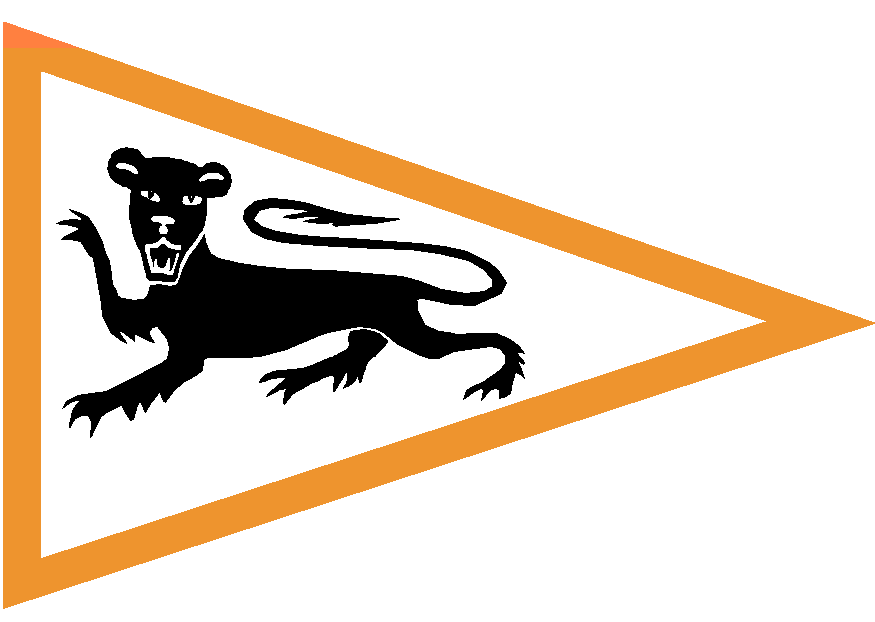 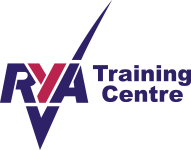 Hollowell ReservoirHollowellNorthamptonshireNN6 8RLClubhouse - 01604-740328www.hollowellsc.org.ukHollowell Sailing ClubPowerboat and Safety Boat Training Booking Information Please keep this sheet for your information. Participant instructionsCourses are 3 days for members (2 day non-members). The taught part of the course is usually two consecutive Saturdays and requires attendance on both days. The extra day to complete the course is an opportunity to put your new skills into practice, by providing safety cover for an extra day (BO for SB course, ABO for PB2). This could be done, ideally, helping on an Adult Dinghy Course where there are instructors available and time to get some practice in.  All courses are normally 9.15 -17.30. Please arrive by 0915 and be ready by 9.30.  Hot drinks will be available from the galley. You will need to bring your own lunch on Saturdays and weekdays. On Sunday food may be available from the galley, please check the sailing programme.Please bring at least one complete change of dry clothes in case you get wet. Powerboating can be cold, please make sure you have several layers. Waterproofs are also windproof and are essential for spray and in case it rains.  Hats and sun cream are useful for summer courses. Suitable footwear, old trainers or similar are ideal, not hard-soled  as these are uncomfortable and fill with water.  Your feet will get wet getting the boats out and putting them away.If you cannot attend your course, or for any reason HSC cannot provide training on the due date, an alternative will be offered. No refunds will be given. HSC must be in receipt of the full course fee before a delegate can commence their course.Please do not leave valuables in the changing rooms, lockers are available, ask an instructor.Participants are expected to adhere to the rules of Hollowell Sailing Club. Failure to do so may be result in you being asked to leave the site. Participants automatically grant to Hollowell Sailing Club without payment the right in perpetuity to make, use and show any motion pictures, still pictures and live, taped or filmed television of or relating to the event.Powerboat certificates, logbooks and handbooks are included for non-members. To members a charge of £35 is made to cover these items.Non-members are welcome subject to available places.  Courses are open to anyone over the age of 14 years for PB2 and 16 years for Safety Boat (provided they have passed PB2).Direct assessments for Powerboat level 2 are available by arrangement, and are charged at £35 to cover costs.Medical FitnessThe PB2 course will require you to participate in the following activities: Boat handling, securing to a buoy, anchoring, leaving and coming alongside, man overboard, close quarters handling and high speed manoeuvres, as well as classroom activities.The Safety Boat course involves driving the powerboats, righting and recovering windsurfers and a variety of dinghies, towing and rescuing people from the water. It may be necessary to enter the water.  There will be some classroom based activities.If there are any medical ailments or factors affecting your ability to undertake the course these must be listed on the Medical Form.If you have any questions relating to your booking please get in touch with the Power and Safety boat course Co-Ordinator. Please book and pay online from the Hollowell SC website; Join&Book, Book a course/event, Training&Coaching, Powerboat or click here.Carol Halliday, Power and Safety Boat Co-Ordinator.Tel: 01604 406177, e-mail: powerboat@hollowellsc.org.ukFor PB2 certificates please supply a passport size photo with your name and date of birth on the back.  Your contact details will be registered with the RYA. On successful completion of your PB2  course your name, contact details, date of birth, certificate number and date of issue will shared with the RYA through a secure web portal on www.rya.org.uk. The data will be stored on the RYA’s central database. This information allows the RYA to record your qualification, to update any records they may hold for you, and to verify or replace your certificate if required. For further information on how the RYA will deal with your data, please see the RYA’s privacy policy at www.rya.org.uk/go/privacy.On successful completion of your Safety Boat course your name, certificate number and date of issue will be stored for up to 7 years. This information allows us to verify or replace your certificate if required.The data collected on this form will be held in accordance with the HSC Data Privacy Policy which can be downloaded from www.hollowellsc.org.uk/downloads.html